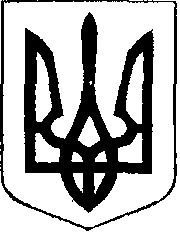                                                У К Р А Ї Н А            Жовківська міська рада      проект  Жовківського району Львівської області	54-а сесія VIІ-го демократичного скликання 				         РІШЕННЯВід                              2020р.    № ______  Про надання дозволу на розробку детального плану території  земельної ділянки по вул. Д.Галицького  в м. Жовкві.           Розглянувши заяву гр. Курій Марії Степанівни про розробку детального плану території земельної ділянки по вул. Д.Галицького в м.Жовкві,  керуючись  ст.ст. 12, 39 Земельного Кодексу України, ст.ст.19,24 Закону України «Про регулювання містобудівної діяльності», ст.31 Закону України “Про місцеве самоврядування в Україні”, Жовківська міська радаВ И Р І Ш И Л А:Надати дозвіл  на розробку  детального плану території земельної ділянки  по вул. Д.Галицького в м. Жовкві, для будівництва і обслуговування житлового будинку, господарських будівель та споруд,  за кошти заявника.Виконкому міської ради виступити замовником детального плану території земельної ділянки по вул.Д.Галицького  в м. Жовкві.           3.   Контроль за виконанням даного рішення покласти на депутатську комісію з питань регулювання земельних відносин, архітектури  та будівництва.Міський голова 						Петро Вихопень             